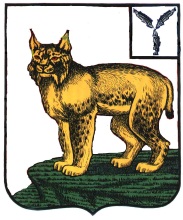 АДМИНИСТРАЦИЯТУРКОВСКОГО МУНИЦИПАЛЬНОГО РАЙОНАСАРАТОВСКОЙ ОБЛАСТИПОСТАНОВЛЕНИЕОт 13.12.2017 г. № 483О приостановлении аукционав части заключения договороваренды и договоров купли-продажипо Лотам №№ 3, 8, 10, 11, 12, 13, 14В связи с поступившей в Управление Федеральной антимонопольной службы по Саратовской области жалобы Смолякова А.С. на действия организатора торгов – администрации Турковского муниципального района Саратовской области при проведении аукциона по извещению № 091017/0122414/01 на право заключения договора аренды земельных участков и на право заключения договора купли-продажи земельных участков (Лоты №№ 3, 8, 10, 11, 12, 13, 14), на основании уведомления Управления Федеральной антимонопольной службы по Саратовской области от 12.12.2017г. № 02/2-7931, в соответствии с ч. 18 ст. 18.1 Федерального закона от 26.07.2006г. № 135-ФЗ «О защите конкуренции», Уставом Турковского муниципального района администрация Турковского муниципального района ПОСТАНОВЛЯЕТ:1. Приостановить аукцион по извещению № 091017/0122414/01 в части заключения договоров аренды и договоров купли-продажи по Лотам №№ 3, 8, 10, 11, 12, 13, 14 до рассмотрения жалобы.2. Контроль за исполнением настоящего постановления возложить на заместителя главы администрации муниципального района – начальника финансового управления администрации муниципального района Губину В.В.Глава Турковскогомуниципального района						А.В. Никитин